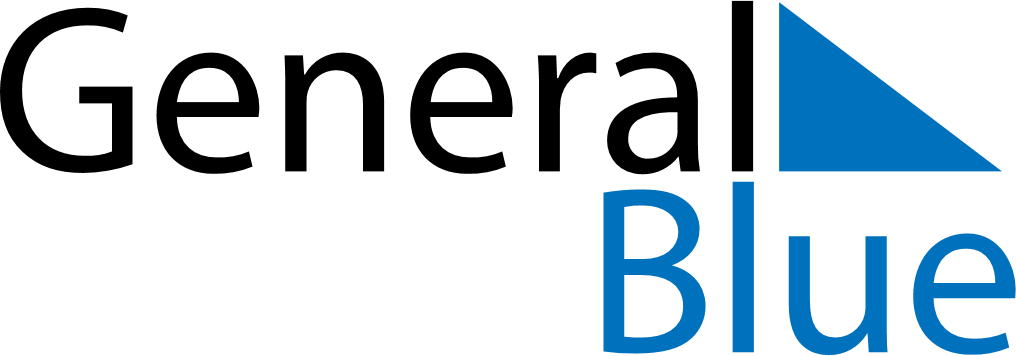 November 2026November 2026November 2026November 2026November 2026November 2026AlbaniaAlbaniaAlbaniaAlbaniaAlbaniaAlbaniaSundayMondayTuesdayWednesdayThursdayFridaySaturday12345678910111213141516171819202122232425262728Alphabet DayIndependence Day2930Liberation DayLiberation Day (substitute day)NOTES